                                                                 проект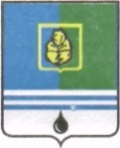                                          РЕШЕНИЕДУМЫ ГОРОДА КОГАЛЫМАХанты-Мансийского автономного округа - ЮгрыОт «___»_______________20___г.                                                             №_______ О назначении публичных слушанийпо проекту решения Думы города Когалыма«О внесении изменений в Устав города Когалыма»Руководствуясь частью 3 статьи 28, статьей 44 Федерального закона от 06.10.2003 №131-ФЗ «Об общих принципах организации местного самоуправления в Российской Федерации», статьями 12, 49 Устава города Когалыма, рассмотрев проект решения Думы города Когалыма «О внесении изменений в Устав города Когалыма», Дума города Когалыма РЕШИЛА:1. Назначить публичные слушания по проекту решения Думы города Когалыма «О внесении изменений в Устав города Когалыма» согласно приложению 1 к настоящему решению на 12.01.2016.Место проведения - здание Администрации города Когалыма по ул. Дружбы народов, 7 (зал совещаний – каб.300).Время начала публичных слушаний - 18.00 по местному времени.2. Утвердить Порядок учета предложений по проекту решения Думы города Когалыма «О внесении изменений в Устав города Когалыма» и участия граждан в его обсуждении согласно приложению 2 к настоящему решению.3. Органом местного самоуправления города Когалыма, ответственным за подготовку и проведение публичных слушаний по проекту решения Думы города Когалыма «О внесении изменений в Устав города Когалыма», определить Администрацию города Когалыма.4. Опубликовать настоящее решение и приложения к нему в газете «Когалымский вестник».5. Настоящее решение вступает в силу после его официального опубликования.Приложение 1к решению Думыгорода Когалымаот             №Проект вносится Главой города Когалыма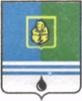 РЕШЕНИЕДУМЫ ГОРОДА КОГАЛЫМАХанты-Мансийского автономного округа - ЮгрыОт «___»________________20___г.                                                       №_______ О внесении изменений в Устав города КогалымаРассмотрев изменения в Устав города Когалыма, учитывая результаты публичных слушаний, Дума города Когалыма РЕШИЛА:1. Внести изменения в Устав города Когалыма, принятый решением Думы города Когалыма от 23.06.2005 №167-ГД (с изменениями и дополнениями, внесенными решениями Думы города Когалыма от 25.12.2006 №77-ГД, от 15.11.2007 №162-ГД, от 02.06.2008 №259-ГД, от 14.03.2009 №342-ГД, от 28.09.2009 №431-ГД, от 25.02.2010 №464-ГД, от 21.06.2010 №508-ГД, от 26.07.2010 №522-ГД, от 29.10.2010 №543-ГД, от 17.12.2010 №570-ГД, от 01.06.2011 №42-ГД, от 31.08.2011 №67-ГД, от 28.11.2011 №95-ГД, от 03.12.2012 №204-ГД, от 20.12.2012 №206-ГД, от 14.03.2013 №235-ГД, от 06.05.2013 №276-ГД, от 28.06.2013 №289-ГД, от 26.09.2013 №307-ГД, от 27.11.2013 №349-ГД, от 18.03.2014 №393-ГД, от 18.03.2014 №394-ГД, от 08.04.2014 №413-ГД, 04.12.2014 №491-ГД, 17.02.2015 №508-ГД, 19.03.2015 №524-ГД, 07.05.2015 №543-ГД, 29.10.2015 №596-ГД), согласно приложению к настоящему решению.2. Направить настоящее решение и приложение к нему для государственной регистрации в установленном порядке.3. Опубликовать настоящее решение и приложение к нему в газете «Когалымский вестник» после его государственной регистрации.Приложениек решению Думыгорода Когалымаот               №  ИЗМЕНЕНИЯ В УСТАВ ГОРОДА КОГАЛЫМАЧасть 7 статьи 21 Устава города Когалыма изложить в следующей редакции:«7. Председатель Думы города осуществляет свои полномочия на постоянной основе, заместитель председателя Думы города осуществляет свои полномочия на непостоянной основе.».Часть 7 статьи 22 Устава города Когалыма изложить в следующей редакции: «7. Депутат Думы города должен соблюдать ограничения, запреты, исполнять обязанности, которые установлены Федеральным законом от 25 декабря 2008 года №273-ФЗ «О противодействии коррупции» и другими федеральными законами.Полномочия депутата Думы города прекращаются досрочно в случае несоблюдения ограничений, запретов, неисполнения обязанностей, установленных Федеральным законом от 25 декабря 2008 года №273-ФЗ «О противодействии коррупции», Федеральным законом от 3 декабря 2012 года     №230-ФЗ «О контроле за соответствием расходов лиц, замещающих государственные должности, и иных лиц их доходам», Федеральным законом от 7 мая 2013 года №79-ФЗ «О запрете отдельным категориям лиц открывать и иметь счета (вклады), хранить наличные денежные средства и ценности в иностранных банках, расположенных за пределами территории Российской Федерации, владеть и (или) пользоваться иностранными финансовыми инструментами».».3. Статью 26 Устава города Когалыма дополнить частью 1.2 следующего содержания:«1.2. Полномочия главы города прекращаются досрочно в случае несоблюдения ограничений, запретов, неисполнения обязанностей, установленных Федеральным законом от 25 декабря 2008 года №273-ФЗ «О противодействии коррупции», Федеральным законом от 3 декабря 2012 года     №230-ФЗ «О контроле за соответствием расходов лиц, замещающих государственные должности, и иных лиц их доходам», Федеральным законом от 7 мая 2013 года №79-ФЗ «О запрете отдельным категориям лиц открывать и иметь счета (вклады), хранить наличные денежные средства и ценности в иностранных банках, расположенных за пределами территории Российской Федерации, владеть и (или) пользоваться иностранными финансовыми инструментами».».В пункте 3 части 1 статьи 26.1 Устава города Когалыма слова «заместителю председателя Думы города» заменить словами «председателю Думы города».Пункт 7 части 5  статьи 28 Устава города Когалыма изложить в следующей редакции: «7) обеспечивает условия для развития на территории городского округа физической культуры, школьного спорта и массового спорта, организует проведение официальных физкультурно-оздоровительных и спортивных мероприятий городского округа;»;Часть 3 статьи 32 Устава города Когалыма изложить в следующей редакции:«3. Подписанное председателем Думы города решение Думы города, являющееся нормативным правовым актом, направляется главе города для подписания и обнародования в течение 10 дней. Глава города подписывает и обнародует решения Думы города в течение 10 дней со дня их принятия Думой города. Подпись председателя Думы города и главы города располагаются на одном уровне.».___________________________Приложение 2к решению Думы  города Когалымаот             	№ ПОРЯДОКучета предложений по проекту решения Думы города Когалыма«О внесении изменений в Устав города Когалыма» и участия граждан в его обсужденииПредложения по проекту решения Думы города Когалыма                «О внесении изменений в Устав города Когалыма» (далее -  проект решения) принимаются в течение 10 дней со дня официального опубликования проекта решения. В случае если предложения были сданы в организацию почтовой связи до двадцати четырех часов последнего дня указанного срока, предложения считаются направленными в срок. В том случае, если предложения поступили после проведения публичных слушаний по проекту решения, они подлежат рассмотрению органом Администрации города Когалыма, ответственным за подготовку и проведение публичных слушаний.2. Предложения по существу проекта решения направляются в письменной форме в Администрацию города Когалыма по адресу: город Когалым, ул. Дружбы Народов, 7, с обязательным указанием фамилии, имени, отчества обращающегося, его адреса, даты и личной подписи гражданина. В том случае, если инициатором предложения выступает коллектив граждан по месту работы или по месту жительства, то предложения оформляются в виде протокола соответствующего собрания с указанием времени, даты, места проведения собрания, подписанного председательствующим и секретарем собрания.3. Поступающие предложения подлежат обязательной регистрации в журнале учета предложений по проектам муниципальных правовых актов и направлению в орган Администрации города Когалыма, ответственный за подготовку и проведение публичных слушаний по проекту решения.4. Все поступившие предложения по проекту решения подлежат рассмотрению и обсуждению на публичных слушаниях, а в случае, указанном в пункте 1 Порядка, - рассмотрению в органе Администрации города Когалыма, ответственном за подготовку и проведение публичных слушаний.5. Результат рассмотрения и обсуждения письменных и устных предложений по проекту решения подлежит включению в заключение по результатам публичных слушаний.____________________________ПредседательГлаваДумы города Когалымагорода Когалыма_____________  А.Ю.Говорищева_____________  Н.Н.ПальчиковПредседательГлаваДумы города Когалымагорода Когалыма_____________  А.Ю.Говорищева_____________  Н.Н.Пальчиков